December 2020Executive Director’s ReportVisitors & Activities(YTD through December 2020:1223 )Year to year comparison of visitor numbersFundraising	Hometown Christmas was a huge success. Sponsorships, tree adoptions, and wreath sales brought in $15,427.33. We spent $6,552.50 on trees, wreaths, lights, and miscellaneous expenses for the Hometown Christmas Village. Our profit for Hometown Christmas was $8,874.83. We had 1,100 skaters this year. That is a 90% increase in skaters for the season! Payroll for the 2021 season totaled $3,839.33. Ticket sales brought in $5,736.87, leaving us with a profit of $1,897.54. Total profit for Hometown Christmas and the Ice Rink together is $10,7772.37.  Next year our costs should go down. 	Upcoming Events	We will be working on the events calendar and will have it out As Soon As Possible. Be on the lookout for it.	 Director’s Notes:	We did very well this year with fundraising and donations. I hope we can keep up this momentum for the upcoming year. Respectfully submitted by:  Kelly Hargett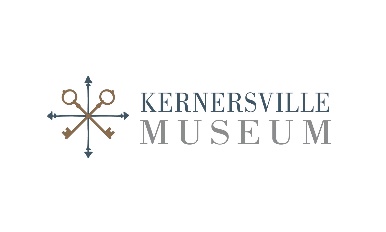 Financial Report – December 2020Account Summaries		Checking/Savings			Designated 			$			Undesignated			$				Total Checking/Savings 	$		Money Market (MM)			Restricted			$			Depot				$			6 month Reserve		$				Subtotal Restricted	$			Unrestricted			$			Interest				$				Subtotal Unrestricted	$					Total MM 	$	Total Current Assets				$	Unrestricted Operating Funds			$Project/Events UpdatesBudget Assessment/Overall Condition								Submitted by:		Fundraising 2021Spring Fundraising Events								GoalDéjà vu Prom [March or May 2021] 							$5000	{Sponsorships, ticket sales, alcohol sales}Easter At the Museum	[April 2021]							$1500	{2 East Egg Hunting Sessions, 50 families total/$20 per family, Sponsors}Summer Fundraising EventsSidewalk Saturdays      	{June, July, Aug, Sept, Oct}12 vendor slots, $40/slot $480 per Saturday}	$2400Hidden Spaces										$2000	{July}Fall Fundraising EventsMini Photo Sessions									$2500{October}			Chicken Stew										$3500	{October 16, 2021}				Winter Fundraising Events								$15,000	{Wreaths, Story Time with Santa, Wreath Decorating, Tree Adoption	Sponsorships, concessions, Ice Rink ticket sales}				Subtotal							$31,900Individual Donations								$20,000Business Donations									$3,000Cement Pad dimensions for vendors for Sidewalk Saturdays: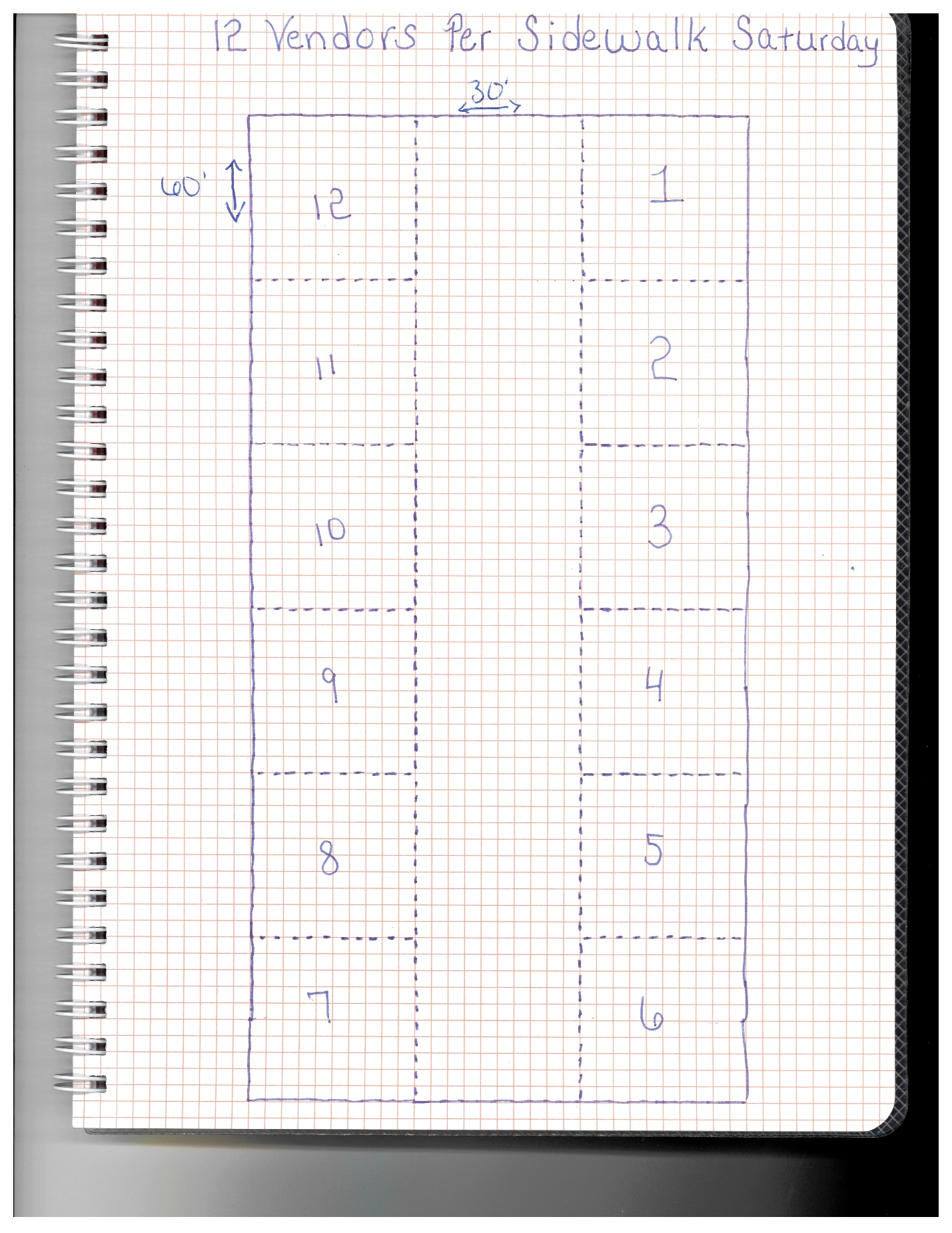 2017201820192020January143096126February26507692March1763140COVIDApril12085156COVIDMay324403348COVIDJune115144164COVIDJuly80180176COVIDAugust130125171COVIDSeptember48106159118October120383736458November133190171158December438476289271YearFundraising/EventsUp from previous yearDonationsUp from previous yearNotes/Projects2016----$4,174.942017----$8,950.48↑114%2018$23,420.19$9,771.60↑9.2%2019$24,068.50↑2.8%$13,557.40↑38.7Ice Rink Purchase2020$26,232.78↑9%$25,552.89↑88.5%